 Антон Владимирович Пануфник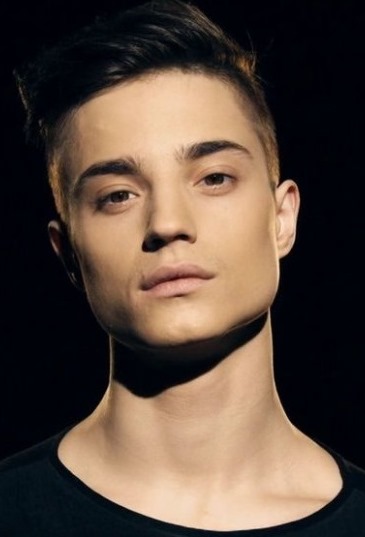 Артист Танцор ХореографВозраст:  28 летГод и дата рождения: 03.06.1991Место проживания: г. МоскваРост: 178 см. Размер одежды: М Размер обуви: 40,5Цвет волос: русыйЦвет глаз: карийТип внешности: европейскийКонтакты: т. 8 (909)-999- 30-41, info.oscarnash@gmail.comОБРАЗОВАНИЕ:Государственный колледж культуры и искусства г. ВитебскПедагогический  университет  г. Витебск ТВОРЧЕСКАЯ ДЕЯТЕЛЬНОСТЬ:20011-13г. Работал в военном ансамбле г.Минск2013 г. «Танцуют все» , шоу, Украина2014-15г. «Танцы», шоу, ТНТ2016г. «ТАНЦЫ. Битва сезонов», шоу, ТНТНАГРАДЫ И ДОСТИЖЕНИЯ: 2016 г. ТНТ – « ТАНЦЫ. Битва сезонов» – «Лучший из лучших танцовщиков страны»На данный момент Антон  дает мастер-классы  по всей стране, а также в странах СНГ.Начинает актерскую карьеру.ДОПОЛНИТЕЛЬНАЯ ИНФОРМАЦИЯ:Транспортные средства: вождение автомобиля, права категории BCcылки:Соцсети  https://www.instagram.com/panufnik_anton/?hl=ru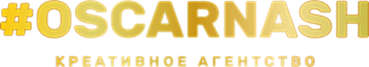 Тел.: +7 909 999-30-41,  e-mail:  Info.oscarnash@gmail.com